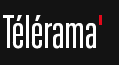 Télérama N° 3565 du 12 au 18 mai 2018 BONNE IDEE : Pratiquer le faux pour apprendre le vrai  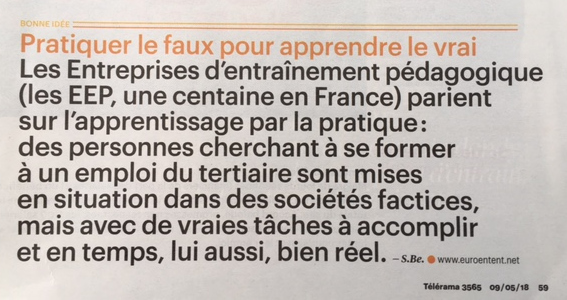 